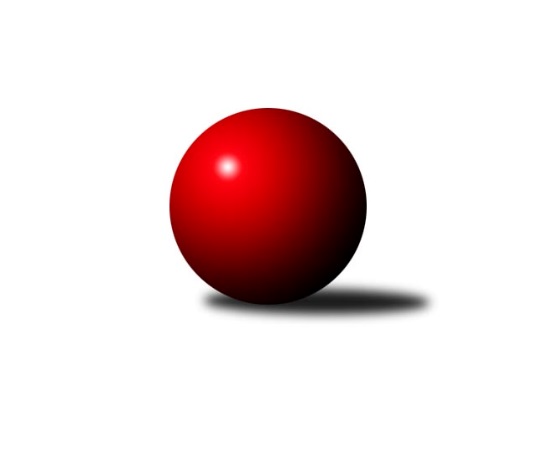 Č.2Ročník 2018/2019	1.3.2019Nejlepšího výkonu v tomto kole: 2791 dosáhlo družstvo: KK Blansko BJihomoravský KP1 - nadstavba 2018/2019Výsledky 2. kolaSouhrnný přehled výsledků:SK Podlužan Prušánky B	- KK Slovan Rosice C	7:1	2753:2560	10.0:2.0	1.3.KK Sokol Litenčice	- TJ Sokol Brno IV	3:5	2534:2651	4.5:7.5	1.3.KK Mor.Slávia Brno C	- TJ Sokol Vážany	5:3	2621:2620	4.0:8.0	1.3.KK Blansko B	- KK Vyškov C	6:2	2791:2680	7.5:4.5	1.3.Tabulka družstev:	1.	KK Vyškov C	8	6	1	1	42.0 : 22.0 	54.5 : 41.5 	 2695	13	2.	KK Blansko B	8	6	0	2	40.5 : 23.5 	57.5 : 38.5 	 2616	12	3.	TJ Sokol Brno IV	8	6	0	2	38.5 : 25.5 	54.0 : 42.0 	 2617	12	4.	SK Podlužan Prušánky B	8	4	0	4	34.0 : 30.0 	52.0 : 44.0 	 2593	8	5.	KK Mor.Slávia Brno C	8	4	0	4	28.0 : 36.0 	39.0 : 57.0 	 2562	8	6.	KK Sokol Litenčice	8	3	1	4	34.0 : 30.0 	52.5 : 43.5 	 2603	7	7.	KK Slovan Rosice C	8	1	0	7	20.0 : 44.0 	36.5 : 59.5 	 2570	2	8.	TJ Sokol Vážany	8	1	0	7	19.0 : 45.0 	38.0 : 58.0 	 2573	2Podrobné výsledky kola:	 SK Podlužan Prušánky B	2753	7:1	2560	KK Slovan Rosice C	Michal Šimek	 	 245 	 223 		468 	 2:0 	 442 	 	221 	 221		Pavel Mecerod	Jitka Šimková	 	 252 	 229 		481 	 2:0 	 467 	 	244 	 223		Petr Streubel	Martin Tesařík	 	 219 	 225 		444 	 2:0 	 421 	 	218 	 203		Alfréd Peřina	Alena Kristová	 	 229 	 217 		446 	 2:0 	 366 	 	186 	 180		Alena Bružová *1	Pavel Flamík	 	 235 	 252 		487 	 2:0 	 422 	 	223 	 199		Kamil Ondroušek	Michal Pálka	 	 212 	 215 		427 	 0:2 	 442 	 	223 	 219		Josef Tesařrozhodčí: Jiří Novotnýstřídání: *1 od 65. hodu Milan ČechNejlepší výkon utkání: 487 - Pavel Flamík	 KK Sokol Litenčice	2534	3:5	2651	TJ Sokol Brno IV	Monika Zapletalová	 	 212 	 223 		435 	 1:1 	 462 	 	241 	 221		Lukáš Chadim	Zuzana Štěrbová	 	 223 	 183 		406 	 0:2 	 459 	 	228 	 231		Zdeněk Vránek	Miroslava Štěrbová	 	 216 	 178 		394 	 0:2 	 458 	 	248 	 210		Marek Rozsíval	Roman Blažek	 	 195 	 218 		413 	 1:1 	 410 	 	203 	 207		Petr Berka	Josef Smažinka	 	 216 	 196 		412 	 1:1 	 396 	 	185 	 211		Radoslav Rozsíval	Milan Kochaníček	 	 233 	 241 		474 	 1.5:0.5 	 466 	 	225 	 241		Miroslav Vítekrozhodčí: Zapletal LuděkNejlepší výkon utkání: 474 - Milan Kochaníček	 KK Mor.Slávia Brno C	2621	5:3	2620	TJ Sokol Vážany	Zdeněk Žižlavský	 	 208 	 209 		417 	 0:2 	 437 	 	224 	 213		Radim Kroupa	Jan Polák	 	 237 	 219 		456 	 1:1 	 436 	 	210 	 226		Jozef Kamenišťák	František Kellner	 	 234 	 199 		433 	 0:2 	 449 	 	244 	 205		Petr Sedláček	Miroslav Vyhlídal	 	 225 	 218 		443 	 0:2 	 472 	 	246 	 226		Radek Loubal	David Pospíšil	 	 222 	 210 		432 	 2:0 	 388 	 	184 	 204		Jan Kovář	Jan Bernatík	 	 236 	 204 		440 	 1:1 	 438 	 	215 	 223		Josef Kamenišťákrozhodčí: vedoucí družstevNejlepší výkon utkání: 472 - Radek Loubal	 KK Blansko B	2791	6:2	2680	KK Vyškov C	Josef Kotlán	 	 224 	 197 		421 	 0:2 	 444 	 	245 	 199		Jiří Formánek	Ladislav Musil	 	 257 	 233 		490 	 2:0 	 439 	 	220 	 219		Petr Večerka	Jiří Zapletal	 	 211 	 236 		447 	 0:2 	 484 	 	229 	 255		Břetislav Láník	Martin Procházka	 	 236 	 243 		479 	 2:0 	 462 	 	230 	 232		Milan Svačina	Martin Honc	 	 235 	 243 		478 	 1.5:0.5 	 451 	 	235 	 216		Petr Matuška	Ladislav Novotný	 	 259 	 217 		476 	 2:0 	 400 	 	195 	 205		Miloslav Krejčí *1rozhodčí: Zapletal Jiri, Svacina Milanstřídání: *1 od 38. hodu Milan RyšánekNejlepší výkon utkání: 490 - Ladislav MusilPořadí jednotlivců:	jméno hráče	družstvo	celkem	plné	dorážka	chyby	poměr kuž.	Maximum	1.	Břetislav Láník 	KK Vyškov C	463.31	308.8	154.5	5.9	4/4	(484)	2.	Jiří Formánek 	KK Vyškov C	462.67	313.0	149.7	7.3	3/4	(505)	3.	Lukáš Chadim 	TJ Sokol Brno IV	462.00	304.2	157.9	3.7	5/5	(492)	4.	Miloslav Krejčí 	KK Vyškov C	460.50	302.0	158.5	2.3	3/4	(466)	5.	Petr Večerka 	KK Vyškov C	453.50	305.4	148.1	4.5	4/4	(481)	6.	Martin Honc 	KK Blansko B	453.20	305.2	148.0	4.0	5/5	(478)	7.	Milan Svačina 	KK Vyškov C	452.20	305.0	147.2	2.4	4/4	(503)	8.	Roman Blažek 	KK Sokol Litenčice	450.08	301.7	148.4	4.3	3/4	(473)	9.	Martin Tesařík 	SK Podlužan Prušánky B	449.04	298.5	150.6	4.5	4/4	(494)	10.	Ladislav Novotný 	KK Blansko B	447.25	297.6	149.7	2.4	5/5	(476)	11.	Jitka Šimková 	SK Podlužan Prušánky B	445.00	308.1	136.9	3.7	4/4	(481)	12.	Michal Šimek 	SK Podlužan Prušánky B	443.88	291.8	152.1	4.9	4/4	(471)	13.	Miroslav Vyhlídal 	KK Mor.Slávia Brno C	442.88	298.9	144.0	5.0	4/5	(455)	14.	Jiří Zapletal 	KK Blansko B	441.55	299.3	142.3	6.7	5/5	(457)	15.	Marek Rozsíval 	TJ Sokol Brno IV	441.35	298.8	142.6	3.3	5/5	(460)	16.	Milan Kochaníček 	KK Sokol Litenčice	440.17	306.8	133.4	7.5	4/4	(474)	17.	Miroslav Vítek 	TJ Sokol Brno IV	439.00	306.0	133.1	6.3	5/5	(466)	18.	Radek Loubal 	TJ Sokol Vážany	438.33	298.4	139.9	6.6	4/4	(489)	19.	Zuzana Štěrbová 	KK Sokol Litenčice	435.75	295.1	140.7	4.7	4/4	(457)	20.	Kamil Ondroušek 	KK Slovan Rosice C	435.35	302.4	133.0	5.4	5/5	(467)	21.	Radim Kroupa 	TJ Sokol Vážany	435.15	295.0	140.2	5.0	4/4	(468)	22.	Josef Kamenišťák 	TJ Sokol Vážany	435.05	307.5	127.6	7.1	4/4	(473)	23.	Monika Zapletalová 	KK Sokol Litenčice	434.88	296.6	138.3	4.9	4/4	(493)	24.	Petr Sedláček 	TJ Sokol Vážany	434.88	305.8	129.1	6.8	4/4	(449)	25.	Josef Tesař 	KK Slovan Rosice C	433.40	293.7	139.8	5.9	5/5	(452)	26.	Pavel Mecerod 	KK Slovan Rosice C	430.00	304.5	125.5	4.8	5/5	(453)	27.	Jan Polák 	KK Mor.Slávia Brno C	429.95	299.5	130.5	5.5	5/5	(456)	28.	František Kellner 	KK Mor.Slávia Brno C	429.47	290.9	138.6	5.1	5/5	(469)	29.	Josef Kotlán 	KK Blansko B	428.05	295.1	133.0	5.3	5/5	(466)	30.	David Pospíšil 	KK Mor.Slávia Brno C	427.19	293.0	134.2	5.2	4/5	(467)	31.	Jozef Kamenišťák 	TJ Sokol Vážany	423.80	293.3	130.5	5.3	4/4	(444)	32.	Michal Pálka 	SK Podlužan Prušánky B	423.75	297.1	126.6	5.8	4/4	(469)	33.	Josef Smažinka 	KK Sokol Litenčice	422.83	293.8	129.0	7.5	3/4	(451)	34.	Alena Kristová 	SK Podlužan Prušánky B	422.54	294.2	128.4	5.8	4/4	(446)	35.	Zdeněk Žižlavský 	KK Mor.Slávia Brno C	422.20	298.1	124.2	8.7	5/5	(434)	36.	Petr Berka 	TJ Sokol Brno IV	421.15	284.7	136.5	5.0	5/5	(475)	37.	Petr Mecerod 	KK Slovan Rosice C	419.63	297.1	122.5	7.7	4/5	(465)	38.	Radoslav Rozsíval 	TJ Sokol Brno IV	419.10	294.6	124.5	6.0	5/5	(445)	39.	Miroslava Štěrbová 	KK Sokol Litenčice	415.83	280.2	135.7	7.2	3/4	(425)	40.	Lenka Štěrbová 	KK Sokol Litenčice	413.83	288.8	125.0	8.5	3/4	(450)	41.	Pavel Flamík 	SK Podlužan Prušánky B	413.42	283.7	129.8	5.5	3/4	(488)	42.	Alfréd Peřina 	KK Slovan Rosice C	404.25	291.6	112.6	9.4	4/5	(421)	43.	Luboš Salamon 	KK Mor.Slávia Brno C	400.00	286.8	113.3	8.8	4/5	(412)		Martin Procházka 	KK Blansko B	479.00	319.0	160.0	1.0	1/5	(479)		Petr Matuška 	KK Vyškov C	460.63	305.5	155.1	5.3	2/4	(499)		Petr Streubel 	KK Slovan Rosice C	459.88	302.8	157.1	2.6	2/5	(470)		Zdeněk Vránek 	TJ Sokol Brno IV	459.00	283.0	176.0	0.0	1/5	(459)		Jaroslav Sedlář 	KK Mor.Slávia Brno C	447.33	298.5	148.8	2.5	2/5	(452)		Sára Zálešáková 	SK Podlužan Prušánky B	446.50	314.5	132.0	6.0	1/4	(447)		Jan Bernatík 	KK Mor.Slávia Brno C	440.00	279.0	161.0	3.0	1/5	(440)		Petr Malý 	TJ Sokol Vážany	439.00	307.3	131.7	6.3	1/4	(451)		Luděk Zapletal 	KK Sokol Litenčice	436.75	293.8	143.0	5.0	2/4	(451)		Pavel Posolda 	KK Sokol Litenčice	436.50	297.7	138.8	4.8	2/4	(461)		Alena Bružová 	KK Slovan Rosice C	436.33	307.3	129.0	8.0	3/5	(471)		Otakar Lukáč 	KK Blansko B	435.67	297.5	138.2	7.0	2/5	(475)		Tomáš Jelínek 	KK Vyškov C	435.10	296.8	138.3	8.8	2/4	(465)		Karel Kolařík 	KK Blansko B	434.00	285.0	149.0	7.0	1/5	(434)		Martin Pokorný 	TJ Sokol Brno IV	433.83	304.1	129.8	5.2	3/5	(456)		Miroslav Flek 	KK Blansko B	433.33	294.0	139.3	3.7	3/5	(439)		Jan Kovář 	TJ Sokol Vážany	432.50	310.0	122.5	9.5	2/4	(477)		Miroslav Oujezdský 	KK Mor.Slávia Brno C	426.00	285.0	141.0	4.0	1/5	(426)		Ladislav Musil 	KK Blansko B	425.88	292.4	133.5	3.8	2/5	(490)		Jiří Novotný 	SK Podlužan Prušánky B	421.75	292.0	129.8	5.5	2/4	(456)		Milan Čech 	KK Slovan Rosice C	421.00	284.0	137.0	5.7	3/5	(449)		Josef Polák 	KK Mor.Slávia Brno C	420.00	294.0	126.0	3.0	1/5	(420)		Jakub Haresta 	KK Blansko B	420.00	296.3	123.7	8.3	3/5	(431)		Milan Ryšánek 	KK Vyškov C	417.00	298.5	118.5	5.8	2/4	(430)		Dušan Zahradník 	TJ Sokol Vážany	415.00	289.5	125.5	7.0	1/4	(438)		Lucie Trávníčková 	KK Vyškov C	415.00	310.0	105.0	11.0	1/4	(415)		Miroslav Poledník 	KK Vyškov C	413.00	287.0	126.0	8.0	1/4	(413)		Zdeněk Holoubek 	TJ Sokol Brno IV	413.00	297.0	116.0	12.0	1/5	(413)		Milan Štěrba 	KK Sokol Litenčice	407.00	291.0	116.0	14.0	1/4	(407)		Pavel Lasovský  ml.	TJ Sokol Vážany	386.50	294.5	92.0	11.0	2/4	(394)Sportovně technické informace:Starty náhradníků:registrační číslo	jméno a příjmení 	datum startu 	družstvo	číslo startu7618	Jiří Formánek	01.03.2019	KK Vyškov C	2x10549	Jan Bernatík	01.03.2019	KK Mor.Slávia Brno C	8x
Hráči dopsaní na soupisku:registrační číslo	jméno a příjmení 	datum startu 	družstvo	16593	Martin Procházka	01.03.2019	KK Blansko B	Program dalšího kola:3. kolo8.3.2019	pá	17:15	TJ Sokol Vážany - KK Slovan Rosice C	8.3.2019	pá	17:30	SK Podlužan Prušánky B - KK Blansko B	8.3.2019	pá	17:30	KK Sokol Litenčice - KK Mor.Slávia Brno C	9.3.2019	so	12:15	KK Vyškov C - TJ Sokol Brno IV	Nejlepší šestka kola - absolutněNejlepší šestka kola - absolutněNejlepší šestka kola - absolutněNejlepší šestka kola - absolutněNejlepší šestka kola - dle průměru kuželenNejlepší šestka kola - dle průměru kuželenNejlepší šestka kola - dle průměru kuželenNejlepší šestka kola - dle průměru kuželenNejlepší šestka kola - dle průměru kuželenPočetJménoNázev týmuVýkonPočetJménoNázev týmuPrůměr (%)Výkon1xLadislav MusilBlansko B4901xMilan KochaníčekLitenčice 111.234741xPavel FlamíkPrušánky B4871xLadislav MusilBlansko B110.894901xBřetislav LáníkVyškov C4841xRadek LoubalVážany109.964721xJitka ŠimkováPrušánky B4811xBřetislav LáníkVyškov C109.534841xMartin ProcházkaBlansko B4791xMiroslav VítekBrno IV109.364662xMartin HoncBlansko B4783xLukáš ChadimBrno IV108.42462